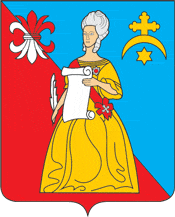   ГОРОДСКАЯ ДУМАгородского поселения «Город Кремёнки»Жуковского района Калужской областиРЕШЕНИЕ06.12.2021г.                                                                                                                 №61г.КремёнкиВ соответствии с  п.2 ч.1 ст. 278 Трудового Кодекса Российской Федерации,  Городская Дума Городского поселения «Город Кремёнки»Р Е Ш И Л А:      1.  Главе Администрации городского поселения “Город Кременки”  согласовать прекращение трудового договора с директором   муниципального автономного спортивно-оздоровительного учреждения  «Атлант» Карпенко К.П.      2.   Обнародовать  настоящее Решение.      3.   Настоящее Решение вступает в силу с даты  его обнародования.      4.   Контроль за исполнением данного решения оставляю за собой. Глава  МО ГП «Город Кремёнки»                                                                        Д.Н. Плеханов